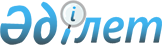 "2020-2022 жылдарға арналған облыстық бюджет туралы" Қызылорда облыстық мәслихатының 2019 жылғы 12 желтоқсандағы № 374 шешіміне өзгерістер мен толықтырулар енгізу туралы
					
			Мерзімі біткен
			
			
		
					Қызылорда облыстық мәслихатының 2020 жылғы 4 желтоқсандағы № 515 шешімі. Қызылорда облысының Әділет департаментінде 2020 жылғы 8 желтоқсанда № 7868 болып тіркелді. Мерзімі біткендіктен қолданыс тоқтатылды
      "Қазақстан Республикасының Бюджет кодексі" Қазақстан Республикасының 2008 жылғы 4 желтоқсандағы кодексінің 106-бабының 4-тармағына, "Қазақстан Республикасындағы жергілікті мемлекеттік басқару және өзін-өзі басқару туралы" Қазақстан Республикасының 2001 жылғы 23 қаңтардағы Заңының 6-бабының 1-тармағының 1) тармақшасына сәйкес Қызылорда облыстық мәслихаты ШЕШІМ ҚАБЫЛДАДЫ:
      1. "2020-2022 жылдарға арналған облыстық бюджет туралы" Қызылорда облыстық мәслихатының 2019 жылғы 12 желтоқсандағы № 374 шешіміне (нормативтік құқықтық актілерді мемлекеттік тіркеу Тізілімінде 7037 нөмірімен тіркелген, 2019 жылғы 26 желтоқсанда Қазақстан Республикасының нормативтік құқықтық актілерінің эталондық бақылау банкінде жарияланған) мынадай өзгерістер мен толықтырулар енгізілсін:
      1-тармақ жаңа редакцияда жазылсын:
      "1. 2020-2022 жылдарға арналған облыстық бюджет тиісінше 1, 2 және 3-қосымшаларға сәйкес, оның ішінде 2020 жылға мынадай көлемдерде бекітілсін:
      1) кірістер – 280 547 210,1 мың теңге, оның ішінде:
      салықтық түсімдер – 12 081 528,0 мың теңге;
      салықтық емес түсімдер – 4 428 183,9 мың теңге; 
      негізгі капиталды сатудан түсетін түсімдер – 32 243,4 мың теңге;
      трансферттер түсімі – 264 005 254,8 мың теңге;
      2) шығындар – 288 827 341,8 мың теңге;
      3) таза бюджеттік кредиттеу – 28 022 039,7 мың теңге;
      бюджеттік кредиттер – 32 482 377,4 мың теңге;
      бюджеттік кредиттерді өтеу – 4 460 337,7 мың теңге;
      4) қаржы активтерімен операциялар бойынша сальдо – 2 955 715,6 мың теңге;
      қаржы активтерін сатып алу – 2 955 715,6 мың теңге;
      мемлекеттің қаржы активтерін сатудан түсетін түсімдер – 0;
      5) бюджет тапшылығы (профициті) – -39 257 887,0 мың теңге;
      6) бюджет тапшылығын қаржыландыру (профицитін пайдалану) – 39 257 887,0 мың теңге.";
      4-тармақ жаңа мазмұндағы 18) тармақшамен толықтырылсын:
      "18) Жалағаш ауданы бюджетінің жылдық кіріс түсімдері болжамының орындалмауына байланысты жоғалтуларын өтеу;";
      5-тармақ жаңа мазмұндағы 18) тармақшамен толықтырылсын:
      "18) дене шынықтыру және спорт саласындағы мемлекеттік орта және қосымша білім беру ұйымдары педагогтерінің еңбегіне ақы төлеуді ұлғайту;";
      10-2-тармақ жаңа редакцияда жазылсын:
      "10-2. 2020 жылға арналған облыстық бюджетте 3 403 464 мың теңге төтенше жағдай режимін енгізуге байланысты аудандар мен Қызылорда қаласы бюджеттерінен трансферттердің түсімдері көзделсін."; 
      аталған шешімнің 1-қосымшасы осы шешімнің қосымшасына сәйкес жаңа редакцияда жазылсын.
      2. Осы шешім 2020 жылғы 1 қаңтардан бастап қолданысқа енгізіледі және ресми жариялауға жатады. 2020 жылға арналған облыстық бюджет
					© 2012. Қазақстан Республикасы Әділет министрлігінің «Қазақстан Республикасының Заңнама және құқықтық ақпарат институты» ШЖҚ РМК
				
      Қызылорда облыстық мәслихатының кезектен тыс 50-сессиясының төрағасы 

Н. Амитов

      Қызылорда облыстық мәслихатының хатшысы 

К. Бисенов
Қызылорда облыстық мәслихатының2020 жылғы 4 желтоқсаны № 515шешіміне қосымшаҚызылорда облыстық мәслихатының2019 жылғы "12" желтоқсандағы40-сессиясының № 374 шешіміне1-қосымша
Санаты 
Санаты 
Санаты 
Санаты 
Сомасы, 
мың теңге
Сыныбы 
Сыныбы 
Сыныбы 
Сомасы, 
мың теңге
Iшкi сыныбы 
Iшкi сыныбы 
Сомасы, 
мың теңге
Атауы 
Сомасы, 
мың теңге
1. Кірістер
280 547 210,1
1
Салықтық түсімдер
12 081 528,0
01
Табыс салығы
5 757 880,0
2
Жеке табыс салығы
5 757 880,0
03
Әлеуметтiк салық
5 163 907,4
1
Әлеуметтік салық
5 163 907,4
05
Тауарларға, жұмыстарға және қызметтерге салынатын ішкі салықтар
1 159 740,6
3
Табиғи және басқа да ресурстарды пайдаланғаны үшiн түсетiн түсiмдер
1 066 888,0
4
Кәсiпкерлiк және кәсiби қызметтi жүргiзгенi үшiн алынатын алымдар
92 852,6
2
Салықтық емес түсiмдер
4 428 183,9
01
Мемлекеттік меншіктен түсетін кірістер
153 811,7
1
Мемлекеттік кәсіпорындардың таза кірісі бөлігінің түсімдері
31 606,6
5
Мемлекет меншігіндегі мүлікті жалға беруден түсетін кірістер
29 698,0
7
Мемлекеттік бюджеттен берілген кредиттер бойынша сыйақылар
92 507,1
04
Мемлекеттік бюджеттен қаржыландырылатын, сондай-ақ Қазақстан Республикасы Ұлттық Банкінің бюджетінен (шығыстар сметасынан) қамтылатын және қаржыландырылатын мемлекеттік мекемелер салатын айыппұлдар, өсімпұлдар, санкциялар, өндіріп алулар
978 721,6
1
Мұнай секторы ұйымдарынан түсетін түсімдерді қоспағанда, мемлекеттік бюджеттен қаржыландырылатын, сондай-ақ Қазақстан Республикасы Ұлттық Банкінің бюджетінен (шығыстар сметасынан) қамтылатын және қаржыландырылатын мемлекеттік мекемелер салатын айыппұлдар, өсімпұлдар, санкциялар, өндіріп алулар
978 721,6
06
Басқа да салықтық емес түсiмдер
3 295 650,6
1
Басқа да салықтық емес түсiмдер
3 295 650,6
3
Негізгі капиталды сатудан түсетін түсімдер
32 243,4
01
Мемлекеттік мекемелерге бекітілген мемлекеттік мүлікті сату
32 243,4
1
Мемлекеттік мекемелерге бекітілген мемлекеттік мүлікті сату
32 243,4
4
Трансферттердің түсімдері
264 005 254,8
01
Төмен тұрған мемлекеттiк басқару органдарынан трансферттер
4 489 608,8
2
Аудандық (қалалық) бюджеттерден трансферттер
4 489 608,8
02
Мемлекеттiк басқарудың жоғары тұрған органдарынан түсетiн трансферттер
259 515 646,0
1
Республикалық бюджеттен түсетiн трансферттер
259 515 646,0
Функционалдық топ
Функционалдық топ
Функционалдық топ
Функционалдық топ
Бюджеттік бағдарламалардың әкімшісі
Бюджеттік бағдарламалардың әкімшісі
Бюджеттік бағдарламалардың әкімшісі
Бағдарлама
Бағдарлама
Атауы
2. Шығындар 
288 827 341,8
01
Жалпы сипаттағы мемлекеттiк қызметтер 
3 595 811,0
110
Облыс мәслихатының аппараты
68 844,9
001
Облыс мәслихатының қызметін қамтамасыз ету жөніндегі қызметтер
63 668,0
003
Мемлекеттік органның күрделі шығыстары
5 176,9
120
Облыс әкімінің аппараты
1 698 475,5
001
Облыс әкімінің қызметін қамтамасыз ету жөніндегі қызметтер
1 581 893,7
007
Ведомстволық бағыныстағы мемлекеттік мекемелер мен ұйымдардың күрделі шығыстары
89 815,4
009
Аудандық маңызы бар қалалардың, ауылдардың, кенттердің, ауылдық округтердің әкімдерін сайлауды қамтамасыз ету және өткізу
26 766,4
257
Облыстың қаржы басқармасы
212 929,0
001
Жергілікті бюджетті атқару және коммуналдық меншікті басқару саласындағы мемлекеттік саясатты іске асыру жөніндегі қызметтер
121 987,0
009
Жекешелендіру, коммуналдық меншікті басқару, жекешелендіруден кейінгі қызмет және осыған байланысты дауларды реттеу
942,0
113
Төменгі тұрған бюджеттерге берілетін нысаналы ағымдағы трансферттер
90 000,0
258
Облыстың экономика және бюджеттік жоспарлау басқармасы
206 519,5
001
Экономикалық саясатты, мемлекеттік жоспарлау жүйесін қалыптастыру мен дамыту саласындағы мемлекеттік саясатты іске асыру жөніндегі қызметтер
171 669,5
061
Бюджеттік инвестициялар және мемлекеттік-жекешелік әріптестік, оның ішінде концессия мәселелері жөніндегі құжаттаманы сараптау және бағалау
34 850,0
263
Облыстың ішкі саясат басқармасы
125 366,7
075
Облыс Қазақстан халқы Ассамблеясының қызметін қамтамасыз ету
125 366,7
269
Облыстың дін істері басқармасы
74 890,6
001
Жергілікті деңгейде дін істер саласындағы мемлекеттік саясатты іске асыру жөніндегі қызметтер
2 253,0
005
Өңірде діни ахуалды зерделеу және талдау
72 637,6
282
Облыстың тексеру комиссиясы
247 846,0
001
Облыстың тексеру комиссиясының қызметін қамтамасыз ету жөніндегі қызметтер 
245 438,0
003
Мемлекеттік органның күрделі шығыстары
2 408,0
288
Облыстың құрылыс, сәулет және қала құрылысы басқармасы
669 308,7
061
Мемлекеттік органдардың объектілерін дамыту
669 308,7
289
Облыстың кәсіпкерлік және туризм басқармасы
148 863,1
001
Жергілікті деңгейде кәсіпкерлік пен туризмді дамыту саласындағы мемлекеттік саясатты іске асыру жөніндегі қызметтер
144 840,1
032
Ведомстволық бағыныстағы мемлекеттік мекемелер мен ұйымдардың күрделі шығыстары
4 023,0
718
Облыстың мемлекеттік сатып алу басқармасы
79 659,0
001
Жергілікті деңгейде мемлекеттік сатып алуды басқару саласындағы мемлекеттік саясатты іске асыру жөніндегі қызметтер 
79 659,0
730
Қазақстан Республикасы Президентінің "Байқоныр" кешеніндегі арнаулы өкілінің қызметін қамтамасыз ету басқармасы
63 108,0
001
Қазақстан Республикасы Президентінің "Байқоныр" кешеніндегі арнаулы өкілінің қызметін қамтамасыз ету жөніндегі қызметтер
63 108,0
02
Қорғаныс
1 821 125,1
296
Облыстың жұмылдыру дайындығы басқармасы
1 738 917,1
001
Жергілікті деңгейде жұмылдыру дайындығы саласындағы мемлекеттік саясатты іске асыру жөніндегі қызметтер
64 421,0
003
Жалпыға бірдей әскери міндетті атқару шеңберіндегі іс-шаралар
7 966,3
005
Облыстық ауқымдағы жұмылдыру дайындығы және жұмылдыру
214 380,4
007
Аумақтық қорғанысты дайындау және облыстық ауқымдағы аумақтық қорғанысы
90 776,1
014
Облыстық ауқымдағы төтенше жағдайлардың алдын алу және жою
1 361 373,3
287
Облыстық бюджеттен қаржыландырылатын табиғи және техногендік сипаттағы төтенше жағдайлар, азаматтық қорғаныс саласындағы уәкілетті органдардың аумақтық органы
82 208,0
002
Аумақтық органның және ведомстволық бағынысты мемлекеттік мекемелерінің күрделі шығыстары
82 208,0
03
Қоғамдық тәртіп, қауіпсіздік, құқықтық, сот, қылмыстық-атқару қызметі
8 032 409,6
252
Облыстық бюджеттен қаржыландырылатын атқарушы ішкі істер органы
7 917 909,3
001
Облыс аумағында қоғамдық тәртіпті және қауіпсіздікті сақтауды қамтамасыз ету саласындағы мемлекеттік саясатты іске асыру жөніндегі қызметтер
6 399 605,1
006
Мемлекеттік органның күрделі шығыстары
1 518 304,2
288
Облыстың құрылыс, сәулет және қала құрылысы басқармасы
114 500,3
053
Қоғамдық тәртіп және қауіпсіздік объектілерін салу
114 500,3
04
Бiлiм беру
56 197 001,4
120
Облыс әкімінің аппараты
24 227,0
019
Сайлау процесіне қатысушыларды оқыту
24 227,0
253
Облыстың денсаулық сақтау басқармасы
719 291,3
003
Кадрлардың біліктілігін арттыру және оларды қайта даярлау
82 840,2
043
Техникалық және кәсіптік, орта білімнен кейінгі білім беру ұйымдарында мамандар даярлау
567 137,1
057
Жоғары, жоғары оқу орнынан кейінгі білімі бар мамандар даярлау және білім алушыларға әлеуметтік қолдау көрсету
69 314,0
261
Облыстың білім басқармасы
47 054 806,3
001
Жергілікті деңгейде білім беру саласындағы мемлекеттік саясатты іске асыру жөніндегі қызметтер
176 849,7
003
Арнайы білім беретін оқу бағдарламалары бойынша жалпы білім беру
1 264 899,4
004
Облыстық мемлекеттік білім беру мекемелерінде білім беру жүйесін ақпараттандыру
11 291,5
005
Облыстық мемлекеттік білім беру мекемелер үшін оқулықтар мен оқу-әдiстемелiк кешендерді сатып алу және жеткізу
25 347,0
006
Мамандандырылған білім беру ұйымдарында дарынды балаларға жалпы білім беру
1 279 017,2
007
Облыстық ауқымда мектеп олимпиадаларын, мектептен тыс іс-шараларды және конкурстар өткізу
373 934,2
012
Дамуында проблемалары бар балалар мен жасөспірімдердің оңалту және әлеуметтік бейімдеу
367 876,2
019
Облыстық мемлекеттік білім беру мекемелеріне жұмыстағы жоғары көрсеткіштері үшін гранттар беру
17 091,0
025
Орта білімнен кейінгі білім беру ұйымдарында мамандар даярлау
8 121 739,9
029
Әдістемелік жұмыс
116 632,2
052
Нәтижелі жұмыспен қамтуды және жаппай кәсіпкерлікті дамытудың 2017 – 2021 жылдарға арналған "Еңбек" мемлекеттік бағдарламасы шеңберінде кадрлардың біліктілігін арттыру, даярлау және қайта даярлау"
2 975 169,7
057
Жоғары, жоғары оқу орнынан кейінгі білімі бар мамандар даярлау және білім алушыларға әлеуметтік қолдау көрсету
123 219,0
067
Ведомстволық бағыныстағы мемлекеттік мекемелер мен ұйымдардың күрделі шығыстары
3 059 995,9
113
Төменгі тұрған бюджеттерге берілетін нысаналы ағымдағы трансферттер
29 141 743,4
285
Облыстың дене шынықтыру және спорт басқармасы
4 176 408,1
006
Балалар мен жасөспірімдерге спорт бойынша қосымша білім беру
3 734 416,1
007
Мамандандырылған бiлiм беру ұйымдарында спорттағы дарынды балаларға жалпы бiлiм беру
441 992,0
288
Облыстың құрылыс, сәулет және қала құрылысы басқармасы
4 222 268,7
011
Мектепке дейiнгi тәрбие және оқыту объектілерін салу және реконструкциялау
313 435,3
012
Бастауыш, негізгі орта және жалпы орта білім беру объектілерін салу және реконструкциялау
2 956 172,7
069
Қосымша білім беру объектілерін салу және реконструкциялау
952 660,7
05
Денсаулық сақтау
11 604 960,5
253
Облыстың денсаулық сақтау басқармасы
5 203 484,8
001
Жергілікті деңгейде денсаулық сақтау саласындағы мемлекеттік саясатты іске асыру жөніндегі қызметтер
181 582,1
006
Ана мен баланы қорғау жөніндегі көрсетілетін қызметтер
217 794,8
007
Салауатты өмір салтын насихаттау
199 885,0
008
Қазақстан Республикасында ЖИТС-тің алдын алу және оған қарсы күрес жөніндегі іс-шараларды іске асыру
158 871,0
016
Азаматтарды елді мекеннен тыс жерлерде емделу үшін тегін және жеңілдетілген жол жүрумен қамтамасыз ету
37 317,0
018
Денсаулық сақтау саласындағы ақпараттық талдамалық қызметтер
26 099,0
023
Ауылдық жерлерге жұмыс істеуге жіберілген медициналық және фармацевтикалық қызметкерлерді әлеуметтік қолдау
54 251,0
027
Халыққа иммундық профилактика жүргізу үшін вакциналарды және басқа медициналық иммундық биологиялық препараттарды орталықтандырылған сатып алу және сақтау
1 870 815,0
029
Облыстық арнайы медициналық жабдықтау базалары
46 584,4
033
Медициналық денсаулық сақтау ұйымдарының күрделі шығыстары
1 180 967,4
039
Республикалық бюджет қаражаты есебінен көрсетілетін көмекті қоспағанда ауылдық денсаулық сақтау субъектілерінің амбулаториялық-емханалық қызметтерді және медициналық қызметтерді көрсетуі және Сall-орталықтардың қызмет көрсетуі
267 107,0
041
Облыстардың жергілікті өкілдік органдарының шешімі бойынша тегін медициналық көмектің кепілдендірілген көлемін қосымша қамтамасыз ету
777 956,1
050
Қаржы лизингі шарттарында сатып алынған санитариялық көлік бойынша лизинг төлемдерін өтеу
184 255,0
288
Облыстың құрылыс, сәулет және қала құрылысы басқармасы
6 401 475,7
038
Деңсаулық сақтау объектілерін салу және реконструкциялау
6 401 475,7
06
Әлеуметтiк көмек және әлеуметтiк қамсыздандыру
18 610 962,4
256
Облыстың жұмыспен қамтуды үйлестіру және әлеуметтік бағдарламалар басқармасы
18 217 237,8
001
Жергілікті деңгейде жұмыспен қамтуды қамтамасыз ету және халық үшін әлеуметтік бағдарламаларды іске асыру саласында мемлекеттік саясатты іске асыру жөніндегі қызметтер
124 813,0
002
Жалпы үлгідегі медициналық-әлеуметтік мекемелерде (ұйымдарда), арнаулы әлеуметтік қызметтер көрсету орталықтарында, әлеуметтік қызмет көрсету орталықтарында қарттар мен мүгедектерге арнаулы әлеуметтік қызметтер көрсету
365 133,0
003
Мүгедектерге әлеуметтік қолдау
1 250 391,8
013
Психоневрологиялық медициналық-әлеуметтік мекемелерде (ұйымдарда), арнаулы әлеуметтік қызметтер көрсету орталықтарында, әлеуметтік қызмет көрсету орталықтарында психоневрологиялық аурулармен ауыратын мүгедектер үшін арнаулы әлеуметтік қызметтер көрсету
1 077 590,1
014
Оңалту орталықтарында қарттарға, мүгедектерге, оның ішінде мүгедек балаларға арнаулы әлеуметтік қызметтер көрсету 
466 057,8
015
Балалар психоневрологиялық медициналық-әлеуметтік мекемелерінде (ұйымдарда), арнаулы әлеуметтік қызметтер көрсету орталықтарында, әлеуметтік қызмет көрсету орталықтарында психоневрологиялық патологиялары бар мүгедек балалар үшін арнаулы әлеуметтік қызметтер көрсету
455 836,0
018
Үкіметтік емес ұйымдарда мемлекеттік әлеуметтік тапсырысты орналастыру
125 189,3
019
Нәтижелі жұмыспен қамтуды және жаппай кәсіпкерлікті дамытудың 2017 – 2021 жылдарға арналған "Еңбек" мемлекеттік бағдарламасы шеңберінде еңбек нарығын дамытуға бағытталған, ағымдағы іс-шараларды іске асыру"
2 814,0
046
Қазақстан Республикасында мүгедектердің құқықтарын қамтамасыз ету және өмір сүру сапасын жақсарту 
1 643,0
053
Кохлеарлық импланттарға дәлдеп сөйлеу процессорларын ауыстыру және келтіру бойынша қызмет көрсету
118 818,0
067
Ведомстволық бағыныстағы мемлекеттік мекемелер мен ұйымдардың күрделі шығыстары
47 432,8
113
Төменгі тұрған бюджеттерге берілетін нысаналы ағымдағы трансферттер
14 181 519,0
261
Облыстың білім басқармасы
273 888,0
015
Жетiм балаларды, ата-анасының қамқорлығынсыз қалған балаларды әлеуметтік қамсыздандыру
200 752,0
037
Әлеуметтік сауықтандыру
73 136,0
263
Облыстың ішкі саясат басқармасы
48 525,1
077
Қазақстан Республикасында мүгедектердің құқықтарын қамтамасыз етуге және өмір сүру сапасын жақсарту 
48 525,1
295
Облыстың еңбек саласындағы бақылау басқармасы
71 311,5
001
Жергілікті деңгейде еңбек қатынастарын реттеу саласында мемлекеттік саясатты іске асыру бойынша қызметтер
71 311,5
07
Тұрғын үй-коммуналдық шаруашылық
20 505 332,6
279
Облыстың энергетика және тұрғын үй-коммуналдық шаруашылық басқармасы
14 359 590,5
001
Жергілікті деңгейде энергетика және тұрғын үй-коммуналдық шаруашылық саласындағы мемлекеттік саясатты іске асыру жөніндегі қызметтер
202 182,2
010
Аудандық (облыстық маңызы бар қалалардың) бюджеттеріне сумен жабдықтау және су бұру жүйелерін дамытуға берілетін нысаналы даму трансферттері
391 558,0
030
Аудандық (облыстық маңызы бар қалалардың) бюджеттеріне елді мекендерді сумен жабдықтау және су бұру жүйелерін дамытуға берілетін нысаналы даму трансферттері 
1 735 956,8
032
Ауыз сумен жабдықтаудың баламасыз көздерi болып табылатын сумен жабдықтаудың аса маңызды топтық және жергілікті жүйелерiнен ауыз су беру жөніндегі қызметтердің құнын субсидиялау 
3 273 927,0
038
Коммуналдық шаруашылығын дамыту
2 784 249,7
067
Ведомстволық бағыныстағы мемлекеттік мекемелер мен ұйымдардың күрделі шығыстары
1 911 010,1
113
Төменгі тұрған бюджеттерге берілетін нысаналы ағымдағы трансферттер
1 958 570,9
114
Төменгі тұрған бюджеттерге берілетін нысаналы даму трансферттері 
2 102 135,8
288
Облыстың құрылыс, сәулет және қала құрылысы басқармасы
6 145 742,1
014
Аудандық (облыстық маңызы бар қалалардың) бюджеттеріне коммуналдық тұрғын үй қорының тұрғын үйін салуға және (немесе) реконструкциялауға берілетін нысаналы даму трансферттері
6 145 603,6
030
Коммуналдық шаруашылықты дамыту
138,5
08
Мәдениет, спорт, туризм және ақпараттық кеңістiк
10 417 262,3
263
Облыстың ішкі саясат басқармасы
1 156 755,2
001
Жергілікті деңгейде мемлекеттік ішкі саясатты іске асыру жөніндегі қызметтер
209 511,0
003
Жастар саясаты саласында іс-шараларды іске асыру
131 871,1
007
Мемлекеттік ақпараттық саясат жүргізу жөніндегі қызметтер
726 046,0
010
Мемлекеттік тілді және Қазақстан халқының басқа да тілдерін дамыту
61 454,1
113
Төменгі тұрған бюджеттерге берілетін нысаналы ағымдағы трансферттер
22 313,0
032
Ведомстволық бағыныстағы мемлекеттік мекемелер мен ұйымдардың күрделі шығыстары
5 560,0
273
Облыстың мәдениет, архивтер және құжаттама басқармасы
3 106 111,7
001
Жергiлiктi деңгейде мәдениет және архив ісін басқару саласындағы мемлекеттік саясатты іске асыру жөніндегі қызметтер
75 012,2
005
Мәдени-демалыс жұмысын қолдау
140 184,0
007
Тарихи-мәдени мұраны сақтауды және оған қолжетімділікті қамтамасыз ету
745 154,2
008
Театр және музыка өнерін қолдау
853 545,0
009
Облыстық кiтапханалардың жұмыс iстеуiн қамтамасыз ету
250 313,0
010
Архив қорының сақталуын қамтамасыз ету
319 311,8
032
Ведомстволық бағыныстағы мемлекеттік мекемелер мен ұйымдардың күрделі шығыстары
200 197,5
113
Төменгі тұрған бюджеттерге берілетін нысаналы ағымдағы трансферттер
522 394,0
285
Облыстың дене шынықтыру және спорт басқармасы
3 778 988,2
001
Жергіліктті деңгейде дене шынықтыру және спорт саласында мемлекеттік саясатты іске асыру жөніндегі қызметтер
324 139,9
002
Облыстық деңгейде спорт жарыстарын өткізу
60 704,2
003
Әр түрлі спорт түрлері бойынша облыстың құрама командаларының мүшелерін дайындау және республикалық және халықаралық спорт жарыстарына қатысуы
3 199 439,0
032
Ведомстволық бағыныстағы мемлекеттік мекемелер мен ұйымдардың күрделі шығыстары
119 819,1
113
Төменгі тұрған бюджеттерге берілетін нысаналы ағымдағы трансферттер
74 205,0
114
Төменгі тұрған бюджеттерге берілетін нысаналы даму трансферттері 
681,0
288
Облыстың құрылыс, сәулет және қала құрылысы басқармасы
1 765 982,5
024
Cпорт объектілерін дамыту
815 113,6
027
Мәдениет объектілерін дамыту
950 868,9
743
Облыстың цифрлық технологиялар басқармасы 
609 424,7
001
Жергілікті деңгейде ақпараттандыру, мемлекеттік қызметтер көрсету, жобалық басқару жөніндегі мемлекеттік саясатты іске асыру жөніндегі қызметтер
230 590,4
008
"Ақпараттық технологиялар орталығы" мемлекеттік мекемесінің қызметін қамтамасыз ету
378 834,3
09
Отын-энергетика кешенi және жер қойнауын пайдалану
5 807 492,4
279
Облыстың энергетика және тұрғын үй-коммуналдық шаруашылық басқармасы
5 807 492,4
007
Жылу-энергетикалық жүйені дамыту
1 130 050,0
071
Газ тасымалдау жүйесін дамыту 
4 645 646,4
081
Елді мекендерді шаруашылық-ауыз сумен жабдықтау үшін жерасты суларына іздестіру-барлау жұмыстарын ұйымдастыру және жүргізу
31 796,0
10
Ауыл, су, орман, балық шаруашылығы, ерекше қорғалатын табиғи аумақтар, қоршаған ортаны және жануарлар дүниесін қорғау, жер қатынастары
17 362 149,2
251
Облыстың жер қатынастары басқармасы
49 042,0
001
Облыс аумағында жер қатынастарын реттеу саласындағы мемлекеттік саясатты іске асыру жөніндегі қызметтер 
49 042,0
254
Облыстың табиғи ресурстар және табиғат пайдалануды реттеу басқармасы
2 065 450,4
001
Жергілікті деңгейде қоршаған ортаны қорғау саласындағы мемлекеттік саясатты іске асыру жөніндегі қызметтер
101 808,0
002
Су қорғау аймақтары мен су объектiлерi белдеулерiн белгiлеу
4 319,3
003
Коммуналдық меншіктегі су шаруашылығы құрылыстарының жұмыс істеуін қамтамасыз ету
28 376,6
004
Ерекше авариялы су шаруашылығы құрылыстары мен гидромелиорациялық жүйелердi қалпына келтiру
15 426,0
005
Ормандарды сақтау, қорғау, молайту және орман өсiру
1 215 146,0
006
Жануарлар дүниесін қорғау 
1 351,4
008
Қоршаған ортаны қорғау бойынша іс-шаралар 
565 426,4
013
Мемлекеттік органның күрделі шығыстары
6 089,9
113
Төменгі тұрған бюджеттерге берілетін нысаналы ағымдағы трансферттер 
17 307,8
114
Төменгі тұрған бюджеттерге берілетін нысаналы даму трансферттері 
110 199,0
255
Облыстың ауыл шаруашылығы басқармасы
13 793 655,4
001
Жергілікте деңгейде ауыл шаруашылығы саласындағы мемлекеттік саясатты іске асыру жөніндегі қызметтер
148 149,4
002
Тұқым шаруашылығын дамытуды субсидиялау
239 906,0
006
Басым дақылдардың өндірісін субсидиялау
136 973,8
008
Cаны зиян тигізудің экономикалық шегінен жоғары зиянды және аса қауіпті зиянды организмдерге, карантинді объектілерге қарсы өңдеулер жүргізуге арналған пестицидтердің, биоагенттердiң (энтомофагтардың) құнын субсидиялау
706 558,2
014
Ауыл шаруашылығы таурларын өндірушілерге су жеткізу бойынша көрсетілетін қызметтердің құнын субсидиялау
455 565,0
018
Пестицидтерді залалсыздандыру
2 177,0
019
Инновациялық тәжірибені тарату және енгізу жөніндегі қызметтер
48 077,0
029
Ауыл шаруашылық дақылдарының зиянды организмдеріне қарсы күрес жөніндегі іс- шаралар
146 747,5
034
Тауарлық балық өсіру өнімділігі мен сапасын арттыруды субсидиялау
4 200,0
035
Азық-түлік тауарларының өңірлік тұрақтандыру қорларын қалыптастыру 
1 142 031,0
045
Тұқымдық және көшет отырғызылатын материалдың сорттық және себу сапаларын анықтау 
10 510,1
046
Тракторларды, олардың тіркемелерін, өздігінен жүретін ауыл шаруашылығы, мелиоративтік және жол-құрылыс машиналары мен тетіктерін мемлекеттік есепке алуға және тіркеу
3 980,6
047
Тыңайтқыштар (органикалықтарды қоспағанда) құнын субсидиялау
2 241 011,0
050
Инвестициялар салынған жағдайда агроөнеркәсіптік кешен субъектісі көтерген шығыстардың бөліктерін өтеу
3 584 985,0
053
Мал шаруашылығы өнімдерінің өнімділігін және сапасын арттыруды, асыл тұқымды мал шаруашылығын дамытуды субсидиялау 
3 396 794,0
056
Ауыл шаруашылығы малын, техниканы және технологиялық жабдықты сатып алуға кредит беру, сондай-ақ лизинг кезінде сыйақы мөлшерлемесін субсидиялау
1 417 107,0
059
Ауыл шаруашылығы кооперативтерінің тексеру одақтарының ауыл шаруашылығы кооперативтерінің ішкі аудитін жүргізуге арналған шығындарын субсидиялау
19 325,0
060
Нәтижелі жұмыспен қамтуды және жаппай кәсіпкерлікті дамытудың 2017 – 2021 жылдарға арналған "Еңбек" мемлекеттік бағдарламасы шеңберінде микрокредиттерді ішінара кепілдендіру"
61 557,8
061
Нәтижелі жұмыспен қамтуды және жаппай кәсіпкерлікті дамытудың 2017 – 2021 жылдарға арналған "Еңбек" мемлекеттік бағдарламасы шеңберінде микроқаржы ұйымдарының операциялық шығындарын субсидиялау"
28 000,0
719
Облыстың ветеринария басқармасы
1 383 797,7
001
Жергілікті деңгейде ветеринария саласындағы мемлекеттік саясатты іске асыру жөніндегі қызметтер 
92 180,0
003
Мемлекеттік органның күрделі шығыстары
3 507,0
009
Ауру жануарларды санитариялық союды ұйымдастыру
1 052,6
010
Қаңғыбас иттер мен мысықтарды аулауды және жоюды ұйымдастыру
46 791,6
011
Жануарлардың саулығы мен адамның денсаулығына қауіп төндіретін, алып қоймай залалсыздандырылған (зарарсыздандырылған) және қайта өңделген жануарлардың, жануарлардан алынатын өнім мен шикізаттың құнын иелеріне өтеу
1 820,0
012
Жануарлардың энзоотиялық ауруларының профилактикасы мен диагностикасы бойынша ветеринариялық іс-шаралар жүргізу
68 073,0
013
Ауыл шаруашылығы жануарларын сәйкестендіру жөніндегі іс-шараларды өткізу
15 891,3
014
Эпизоотияға қарсы іс-шаралар жүргізу
974 225,6
028
Уақытша сақтау пунктына ветеринариялық препараттарды тасымалдау бойынша қызметтер 
2 018,0
030
Жануарлардың энзоотиялық ауруларының профилактикасы мен диагностикасына арналған ветеринариялық препараттарды, олардың профилактикасы мен диагностикасы жөніндегі қызметтерді орталықтандырып сатып алу, оларды сақтауды және тасымалдауды (жеткізуді) ұйымдастыру
176 268,6
031
Ауыл шаруашылығы жануарларын бірдейлендіруді жүргізу үшін ветеринариялық мақсаттағы бұйымдар мен атрибуттарды, жануарға арналған ветеринариялық паспортты орталықтандырып сатып алу және тасымалдау (жеткізу)
1 970,0
725
Облыстың жердiң пайдаланылуы мен қорғалуын бақылау басқармасы
69 203,7
001
Жергілікті деңгейде жердiң пайдаланылуы мен қорғалуын бақылау саласындағы мемлекеттік саясатты іске асыру жөніндегі қызметтер
69 203,7
288
Облыстың құрылыс, сәулет және қала құрылысы басқармасы
1 000,0
020
Ауыл шаруашылығы объектілерін дамыту
1 000,0
11
Өнеркәсіп, сәулет, қала құрылысы және құрылыс қызметі
6 219 909,7
288
Облыстың құрылыс, сәулет және қала құрылысы басқармасы
6 137 362,4
001
Жергілікті деңгейде құрылыс, сәулет және қала құрылысы саласындағы мемлекеттік саясатты іске асыру жөніндегі қызметтер
124 681,6
113
Төменгі тұрған бюджеттерге берілетін нысаналы ағымдағы трансферттер
170 942,5
114
Төменгі тұрған бюджеттерге берілетін нысаналы даму трансферттері 
5 841 738,3
724
Облыстың мемлекеттік сәулет-құрылыс бақылауы басқармасы
82 547,3
001
Жергілікті деңгейде мемлекеттік сәулет-құрылыс бақылау саласындағы мемлекеттік саясатты іске асыру жөніндегі қызметтер
82 547,3
12
Көлiк және коммуникация
12 527 963,9
268
Облыстың жолаушылар көлігі және автомобиль жолдары басқармасы
12 527 963,9
001
Жергілікті деңгейде көлік және коммуникация саласындағы мемлекеттік саясатты іске асыру жөніндегі қызметтер
74 274,8
002
Көлік инфрақұрылымын дамыту
1 635 444,0
003
Автомобиль жолдарының жұмыс істеуін қамтамасыз ету
192 715,8
005
Әлеуметтiк маңызы бар ауданаралық (қалааралық) қатынастар бойынша жолаушылар тасымалын субсидиялау
114 795,0
025
Облыстық автомобиль жолдарын және елді-мекендердің көшелерін күрделі және орташа жөндеу
1 637 834,6
028
Көлiк инфрақұрылымының басым жобаларын іске асыру
2 061 668,0
051
Әуе көлігінің инфрақұрылымын дамуы
5 000,0
113
Төменгі тұрған бюджеттерге берілетін нысаналы ағымдағы трансферттер
5 022 287,6
114
Төменгі тұрған бюджеттерге берілетін нысаналы даму трансферттері 
1 783 944,1
13
Басқалар
7 723 644,4
253
Облыстың денсаулық сақтау басқармасы
739 958,0
096
Мемлекеттік-жекешелік әріптестік жобалар бойынша мемлекеттік міндеттемелерді орындау
739 958,0
254
Облыстың табиғи ресурстар және табиғат пайдалануды реттеу басқармасы
242 949,0
096
Мемлекеттік-жекешелік әріптестік жобалар бойынша мемлекеттік міндеттемелерді орындау
242 949,0
256
Облыстың жұмыспен қамтуды үйлестіру және әлеуметтік бағдарламалар басқармасы
126 834,0
096
Мемлекеттік-жекешелік әріптестік жобалар бойынша мемлекеттік міндеттемелерді орындау
126 834,0
257
Облыстың қаржы басқармасы
902 946,4
012
Облыстық жергілікті атқарушы органының резервi
902 946,4
258
Облыстың экономика және бюджеттік жоспарлау басқармасы
142 899,0
003
Жергілікті бюджеттік инвестициялық жобалардың техникалық-экономикалық негіздемелерін және мемлекеттік-жекешелік әріптестік жобалардың, оның ішінде концессиялық жобалардың конкурстық құжаттамаларын әзірлеу немесе түзету, сондай-ақ қажетті сараптамаларын жүргізу, мемлекеттік-жекешелік әріптестік жобаларды, оның ішінде концессиялық жобаларды консультациялық сүйемелдеу
142 899,0
261
Облыстың білім басқармасы
1 116 979,0
096
Мемлекеттік-жекешелік әріптестік жобалар бойынша мемлекеттік міндеттемелерді орындау
1 116 979,0
268
Облыстың жолаушылар көлігі және автомобиль жолдары басқармасы
37 635,0
096
Мемлекеттік-жекешелік әріптестік жобалар бойынша мемлекеттік міндеттемелерді орындау
37 635,0
273
Облыстың мәдениет, архивтер және құжаттама басқармасы
53 793,0
096
Мемлекеттік-жекешелік әріптестік жобалар бойынша мемлекеттік міндеттемелерді орындау
53 793,0
279
Облыстың энергетика және тұрғын үй-коммуналдық шаруашылық басқармасы
1 796 669,1
024
"Бизнестің жол картасы 2020" бизнесті қолдау мен дамытудың мемлекеттік бағдарламасы шеңберінде индустриялық инфрақұрылымды дамыту
15 804,0
037
Өңірлерді дамытудың 2025 жылға дейінгі мемлекеттік бағдарламасы шеңберінде инженерлік инфрақұрылымды дамыту
101 455,5
052
Аудандық (облыстық маңызы бар қалалардың) бюджеттеріне "Бизнестің жол картасы-2020" бизнесті қолдау мен дамытудың мемлекеттік бағдарламасы шеңберінде индустриялық инфрақұрылымды дамытуға берiлетiн нысаналы даму трансферттерi
871 771,6
096
Мемлекеттік-жекешелік әріптестік жобалар бойынша мемлекеттік міндеттемелерді орындау
807 638,0
280
Облыстың индустриалдық-инновациялық даму басқармасы
85 086,0
001
Жергілікті деңгейде индустриялық-инновациялық қызметті дамыту саласындағы мемлекеттік саясатты іске асыру жөніндегі қызметтер
85 086,0
285
Облыстың дене шынықтыру және спорт басқармасы
141 247,0
096
Мемлекеттік-жекешелік әріптестік жобалар бойынша мемлекеттік міндеттемелерді орындау
141 247,0
288
Облыстың құрылыс, сәулет және қала құрылысы басқармасы
180 042,6
051
"Бизнестің жол картасы 2025" бизнесті қолдау мен дамытудың мемлекеттік бағдарламасы шеңберінде индустриялық инфрақұрылымды дамыту
63 833,6
096
Мемлекеттік-жекешелік әріптестік жобалар бойынша мемлекеттік міндеттемелерді орындау
116 209,0
289
Облыстың кәсіпкерлік және туризм басқармасы
2 075 075,0
005
"Бизнестің жол картасы 2025" бизнесті қолдау мен дамытудың мемлекеттік бағдарламасы шеңберінде жеке кәсіпкерлікті қолдау
110 500,0
006
"Бизнестің жол картасы 2025" бизнесті қолдау мен дамытудың мемлекеттік бағдарламасы шеңберінде кредиттер бойынша пайыздық мөлшерлемелерді субсидиялау
1 339 411,0
015
"Бизнестің жол картасы 2025" бизнесті қолдау мен дамытудың мемлекеттік бағдарламасы шеңберінде шағын және орта бизнеске кредиттерді ішінара кепілдендіру
535 264,0
027
Нәтижелі жұмыспен қамтуды және жаппай кәсіпкерлікті дамытудың 2017 – 2021 жылдарға арналған "Еңбек" мемлекеттік бағдарламасы шеңберінде микрокредиттерді ішінара кепілдендіру"
18 900,0
082
"Бизнестің жол картасы-2025" бизнесті қолдау мен дамытудың мемлекеттік бағдарламасы шеңберінде жаңа бизнес-идеяларды іске асыру үшін жас кәсіпкерлерге мемлекеттік гранттар беру
71 000,0
743
Облыстың цифрлық технологиялар басқармасы 
81 531,3
096
Мемлекеттік-жекешелік әріптестік жобалар бойынша мемлекеттік міндеттемелерді орындау
81 531,3
14
Борышқа қызмет көрсету
53 437,1
257
Облыстың қаржы басқармасы
53 437,1
004
Жергілікті атқарушы органдардың борышына қызмет көрсету
44 742,1
016
Жергілікті атқарушы органдардың республикалық бюджеттен қарыздар бойынша сыйақылар мен өзге де төлемдерді төлеу бойынша борышына қызмет көрсету
8 695,0
15
Трансферттер
108 347 880,2
257
Облыстың қаржы басқармасы
108 347 880,2
007
Субвенциялар
96 639 278,0
011
Пайдаланылмаған (толық пайдаланылмаған) нысаналы трансферттерді қайтару
458 380,7
017
Нысаналы мақсатқа сай пайдаланылмаған нысаналы трансферттерді қайтару
999,9
024
Заңнаманы өзгертуге байланысты жоғары тұрған бюджеттің шығындарын өтеуге төменгі тұрған бюджеттен ағымдағы нысаналы трансферттер 
7 510 049,0
026
Заңнаманың өзгеруіне байланысты жоғары тұрған бюджеттен төмен тұрған бюджеттерге өтемақыға берілетін ағымдағы нысаналы трансферттер
2 701 887,0
029
Облыстық бюджеттерге, республикалық маңызы бар қалалардың, астана бюджеттеріне әкiмшiлiк-аумақтық бiрлiктiң саяси, экономикалық және әлеуметтiк тұрақтылығына, адамдардың өмiрi мен денсаулығына қатер төндiретiн табиғи және техногендік сипаттағы төтенше жағдайлар туындаған жағдайда, жалпы республикалық немесе халықаралық маңызы бар іс-шаралар жүргізуге берілетін ағымдағы нысаналы трансферттер
255 000,0
053
Қазақстан Республикасының Ұлттық қорынан берілетін нысаналы трансферт есебінен республикалық бюджеттен бөлінген пайдаланылмаған (түгел пайдаланылмаған) нысаналы трансферттердің сомасын қайтару
782 285,6
3. Таза бюджеттік кредиттеу
28 022 039,7
Бюджеттік кредиттер
32 482 377,4
06
Әлеуметтiк көмек және әлеуметтiк қамсыздандыру
14 911 529,2
261
Облыстың білім басқармасы
2 398 382,2
088
Жұмыспен қамту жол картасы шеңберінде шараларды қаржыландыру үшін аудандық (облыстық маңызы бар қалалар) бюджеттерге кредит беру
2 398 382,2
273
Облыстың мәдениет, архивтер және құжаттама басқармасы
153 080,8
088
Жұмыспен қамту жол картасы шеңберінде шараларды қаржыландыру үшін аудандық (облыстық маңызы бар қалалар) бюджеттерге кредит беру
153 080,8
279
Облыстың энергетика және тұрғын үй-коммуналдық шаруашылық басқармасы
4 259 155,2
088
Жұмыспен қамту жол картасы шеңберінде шараларды қаржыландыру үшін аудандық (облыстық маңызы бар қалалар) бюджеттерге кредит беру
4 259 155,2
268
Облыстың жолаушылар көлігі және автомобиль жолдары басқармасы
3 015 046,5
088
Жұмыспен қамту жол картасы шеңберінде шараларды қаржыландыру үшін аудандық (облыстық маңызы бар қалалар) бюджеттерге кредит беру
3 015 046,5
288
Облыстың құрылыс, сәулет және қала құрылысы басқармасы
5 085 864,5
088
Жұмыспен қамту жол картасы шеңберінде шараларды қаржыландыру үшін аудандық (облыстық маңызы бар қалалар) бюджеттерге кредит беру
5 085 864,5
07
Тұрғын үй-коммуналдық шаруашылық
11 938 272,2
279
Облыстың энергетика және тұрғын үй-коммуналдық шаруашылық басқармасы
3 475 736,0
048
Жылу, сумен жабдықтау және су бұру жүйелерін реконструкция және құрылыс үшін кредит беру
1 396 286,0
087
Аудандардың (облыстық маңызы бар қалалардың) бюджеттеріне кондоминиум объектілерінің ортақ мүлкіне күрделі жөндеу жүргізуге кредит беру
2 079 450,0
288
Облыстың құрылыс, сәулет және қала құрылысы басқармасы
8 462 536,2
009
Аудандардың (облыстық маңызы бар қалалардың) бюджеттеріне тұрғын үй жобалауға және салуға кредит беру
8 462 536,2
10
Ауыл, су, орман, балық шаруашылығы, ерекше қорғалатын табиғи аумақтар, қоршаған ортаны және жануарлар дүниесін қорғау, жер қатынастары
5 354 076,0
255
Облыстың ауыл шаруашылығы басқармасы
3 103 376,0
037
Нәтижелі жұмыспен қамтуды және жаппай кәсіпкерлікті дамытудың 2017 – 2021 жылдарға арналған "Еңбек" мемлекеттік бағдарламасы шеңберінде кәсіпкерлікті дамытуға жәрдемдесу үшін бюджеттік кредиттер беру"
3 103 376,0
258
Облыстың экономика және бюджеттік жоспарлау басқармасы
2 250 700,0
007
Мамандарды әлеуметтік қолдау шараларын іске асыру үшін жергілікті атқарушы органдарға берілетін бюджеттік кредиттер
2 250 700,0
13
Басқалар
278 500,0
289
Облыстың кәсіпкерлік және туризм басқармасы
278 500,0
069
Облыстық орталықтарда, моноқалаларда кәсіпкерлікті дамытуға жәрдемдесуге кредит беру
278 500,0
5
Бюджеттік кредиттерді өтеу
4 460 337,7
01
Бюджеттік кредиттерді өтеу
4 460 337,7
1
Мемлекеттік бюджеттен берілген бюджеттік кредиттерді өтеу
4 458 849,7
2
Бюджеттік кредиттердің сомаларын қайтару
1 488,0
4. Қаржы активтерімен операциялар бойынша сальдо
2 955 715,6
Қаржы активтерін сатып алу
2 955 715,6
13
Басқалар
2 955 715,6
254
Облыстың табиғи ресурстар және табиғат пайдалануды реттеу басқармасы
58 433,0
065
Заңды тұлғалардың жарғылық капиталын қалыптастыру немесе ұлғайту
58 433,0
257
Облыстың қаржы басқармасы
1 467 425,6
005
Заңды тұлғалардың жарғылық капиталын қалыптастыру немесе ұлғайту
1 467 425,6
279
Облыстың энергетика және тұрғын үй-коммуналдық шаруашылық басқармасы
941 857,0
065
Заңды тұлғалардың жарғылық капиталын қалыптастыру немесе ұлғайту
941 857,0
289
Облыстың кәсіпкерлік және туризм басқармасы
488 000,0
065
Заңды тұлғалардың жарғылық капиталын қалыптастыру немесе ұлғайту
488 000,0
6
Мемлекеттің қаржы активтерін сатудан түсетін түсімдер
0,0
5. Бюджет тапшылығы (профициті) 
-39 257 887,0
6. Бюджет тапшылығын қаржыландыру (профицитін пайдалану)
39 257 887,0
7
Қарыздар түсімі
41 572 164,5
01
Мемлекеттік ішкі қарыздар
41 572 164,5
1
Мемлекеттік эмиссиялық бағалы қағаздар
32 896 304,5
2
Қарыз алу келісім-шарттары
8 675 860,0
16
Қарыздарды өтеу
4 210 087,1
257
Облыстың қаржы басқармасы
4 210 087,1
008
Жергілікті атқарушы органның борышын өтеу
2 115 848,0
015
Жергілікті атқарушы органның жоғары тұрған бюджет алдындағы борышын өтеу
2 092 751,1
018
Республикалық бюджеттен бөлінген пайдаланылмаған бюджеттік кредиттерді қайтару
1 488,0
8
Бюджет қаражаттарының пайдаланылатын қалдықтары
1 895 809,6
01
Бюджет қаражаты қалдықтары
1 895 809,6
1
Бюджет қаражатының бос қалдықтары
1 895 809,6